Sample Supported Decision-Making Agreement (open-ended)This is an example supported decision-making template. It is recommended that any person interested in using supported decision-making consult with a lawyer before entering into a legally binding agreement. A person may engage in supported decision-making without the use of any particular document.Supported Decision-Making AgreementMO Rev Stat § 475.075 (13) (4)This document IS ___________ / IS NOT _____________ legally binding. Only a person with the legal right and capacity to contract can make a legally binding agreement. I, ________________________, make this supported decision-making agreement for the purpose of appointing people to help me make decisions. I am entering into this agreement voluntarily. I may revoke this agreement at any time. The supporters identified DO NOT make decisions for me, but rather provide information, advice, and other assistance so I can make decisions for myself.Name of Person Entering into this Agreement: ___________________________________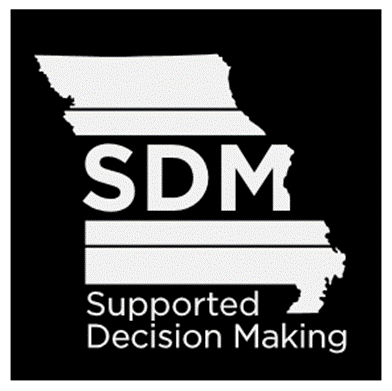 Health CareI DO ___________ / DO NOT ______________ want help with health care. Here is a list of people I want to help me with making health care decisions:I allow these supporters to help me make decisions concerning my physical and mental health. These people do not make decisions for me - they merely help me make decisions myself.Here is a list of permissions I grant to the above listed supporters:I DO NOT give permission for these people to do the following:Financial Decision-MakingI DO ___________ / DO NOT ______________ want help with financial decision-making. Here is a list of people I want to help me with making financial decisions:I allow these supporters to help me make decisions concerning my finances. These people do not make decisions for me - they merely help me make decisions myself. Here is a list of permissions I grant to the above listed supporters:I DO NOT give permission for these people to do the following:Where I Live and Community LivingI DO ___________ / DO NOT ______________ want help with decisions about where I live and community living. Here is a list of people I want to help me with making decisions about where I live and community living:I allow these supporters to help me make decisions about where I live and community living. These people do not make decisions for me - they merely help me make decisions myself.Here is a list of permissions I grant to the above listed supporters:I DO NOT give permission for these people to do the following:EducationI DO ___________ / DO NOT ______________ want help with educational decision-making. Here is a list of people I want to help me with making educational decisions:I allow these supporters to help me make decisions concerning my education. These people do not make decisions for me - they merely help me make decisions myself. Here is a list of permissions I grant to the above listed supporters:I DO NOT give permission for these people to do the following:EmploymentI DO ___________ / DO NOT ______________ want help with decisions about my employment. Here is a list of people I want to help me with making employment decisions:I allow these supporters to help me make decisions concerning my employment. These people do not make decisions for me - they merely help me make decisions myself. Here is a list of permissions I grant to the above listed supporters:I DO NOT give permission for these people to do the following:OtherI DO ___________ / DO NOT ______________ want help with decision-making in other areas. Here is a list of people I want to help me with making these decisions:I allow these supporters to help me make certain decisions. These people do not make decisions for me - they merely help me make decisions myself. Here is a list of permissions I grant to the above listed supporters:I DO NOT give permission for these people to do the following:This agreement starts when signed and will continue until I revoke the agreement. Any supporter may end their role in the agreement by notifying me in writing. In the event that a supporter ends their role in the agreement, the remainder of the agreement remains in force.Signed this ____________ (day) of  ___________________ (month), ____________ (year)._____________________________________   _____________________________________	Signature of Person Entering This Agreement  	 Printed Name of Person Entering This 								 AgreementI consent to act as a Supporter under this agreement:_____________________________________   _____________________________________Signature of Supporter 1                                  	Printed Name of Supporter
I consent to act as a Supporter under this agreement:_____________________________________   _____________________________________Signature of Supporter 2                                  	Printed Name of Supporter

I consent to act as a Supporter under this agreement:_____________________________________   _____________________________________Signature of Supporter 3                                  	Printed Name of Supporter

I consent to act as a Supporter under this agreement:_____________________________________   _____________________________________Signature of Supporter 4                                  	Printed Name of Supporter
I consent to act as a Supporter under this agreement:_____________________________________   _____________________________________Signature of Supporter 5                                  	Printed Name of SupporterAuthorization Under HIPAA to Disclose Protected Health InformationTO WHOM IT MAY CONCERN:This Authorization is made pursuant to the Health Insurance Portability and Accountability Act (HIPAA) and its regulations, including 45 C.F.R. § 164.508.I, ___________________________, hereby authorize all “covered entities” as defined in HIPAA, including but not limited to any hospitals or other health service operations, doctors (whether medical, osteopathic, podiatric or chiropractic), psychiatrists, psychologists, therapists, nurses, clinics, pharmacies, laboratories, assisted living facilities, residential care facilities, nursing homes medical insurance company or any other health care provider or affiliate), to freely release all of my medical records to any or all of the following named persons (my “Agents”):______________________________________      ____________________________________________Printed Name of Supporter				Address______________________________________      ____________________________________________Printed Name of Supporter				Address______________________________________      ____________________________________________Printed Name of Supporter				Address______________________________________      ____________________________________________Printed Name of Supporter				Address______________________________________      ____________________________________________Printed Name of Supporter				AddressMy Agent may, at my Agent’s discretion, direct that any of my medical records be released directly to a third party, including any licensed physician.The purpose of this Authorization is to allow my Agents to obtain any and all medical records in order to assist me in supported decision-making concerning my health care.I understand this authorization may be revoked in writing at any time except to the extent already acted upon. To revoke this authorization I must send a revocation in writing to: _____________________, attorney at law, at address _________________________________. This authorization will expire six months after my death.I understand that my medical records disclosed pursuant to this authorization may be redisclosed by the recipient and may no longer be protected by the privacy regulations.A photocopy of this authorization shall be considered as effective and valid as the original.Signed this ____________ (day) of  ___________________ (month), ____________ (year)._____________________________________   _____________________________________	Signature				  	 Printed NameAuthorization Under FERPA to Disclose Educational RecordsTo the following institution and records provider: _____________________________________________________________________________This Authorization is made pursuant to the Family Educational Rights and Privacy Act (FERPA) and its regulations.Please provide information from the educational records of the following individual: _____________________________________________________________________________ StudentPlease provide the information to the following person or people:_____________________________________________________________________________ Person(s) and Relationship to Student_____________________________________________________________________________ Person(s) and Relationship to StudentI authorize release of all records. This information is released for the purpose of receiving support with my educational decisions, as specified in my Supported Decision-Making Agreement for Education.I understand this authorization may be revoked in writing at any time except to the extent already acted upon. I may provide written notice to the institution/records provider listed above in order to revoke this authorization.I understand that my records disclosed pursuant to this authorization may be redisclosed by the recipient and may no longer be protected by the privacy regulations.A photocopy of this authorization shall be considered as effective and valid as the original.Signed this ____________ (day) of  ___________________ (month), ____________ (year)._____________________________________   _____________________________________	Signature				  	       Printed NameMissouri Protection & Advocacy ServicesA Public Interest Law Firm Since 1977NameRelationshipHome AddressEmailPhone numberNameRelationshipHome AddressEmailPhone numberNameRelationshipHome AddressEmailPhone numberNameRelationshipHome AddressEmailPhone numberNameRelationshipHome AddressEmailPhone numberNameRelationshipHome AddressEmailPhone number